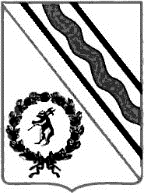 Администрация Тутаевского муниципального районаПОСТАНОВЛЕНИЕот 08.09.2023 № 660-пг. ТутаевО  признании  утратившими  силу постановлений  Администрации ТМРоб определении  размера  вреда  дорогами по выдаче разрешения на  движениетяжеловесного  транспортного средства 	В  соответствии  с  Федеральным  законом  от 28.04.2023 № 172-ФЗ «О внесении  изменений в Федеральный  закон «Об автомобильных  дорогах и о дорожной  деятельности  в  Российской  Федерации  и о внесении изменений в отдельные  законодательные  акты  Российской Федерации», отдельные законодательные  акты  Российской Федерации и  признании  утратившими  силу  отдельных  положений  статьи 18 Федерального  закона «Об организации  дорожного  движения  в Российской  Федерации и о внесении  изменений  в  отдельные законодательные  акты  Российской Федерации», информацией Тутаевской  межрайонной прокуратуры от 20.06.2023 № 4-22-2023  Администрация  Тутаевского  муниципального  района 	ПОСТАНОВЛЯЕТ:	1.Признать  утратившими  силу  с  1  марта  2024  года:	- Постановление  Администрации  Тутаевского  муниципального  района  от 26.06.2020 № 417-п «О размере  вреда, причиняемого  тяжеловесными  транспортными  средствами, при  движении  таких  транспортных  средств  по  автомобильным  дорогам  местного  значения  Тутаевского  муниципального  района»;	- Постановление  Администрации Тутаевского  муниципального  района от 01.12.2022  № 911-п «Об  утверждении  административного  регламента  предоставления  муниципальной  услуги  по  выдаче  специального  разрешения  на  движение  по  автомобильным  дорогам  тяжеловесного  и (или) крупногабаритного  транспортного  средства».	2.Контроль за исполнением  настоящего  постановления  оставляю  за собой.	3.Опубликовать  настоящее постановление в Тутаевской массовой  муниципальной газете «Берега».	4.Настоящее  постановление  вступает  в силу с 1 марта  2024 года, но не ранее  его официального  опубликования.Глава Тутаевского муниципального района                                 				О.В. Низова